Фотоприложение к отчетупомощника главы«Круглый стол» на тему «Реализация антикоррупционной политики в Высокогорском муниципальном районе: результаты, задачи, перспективы»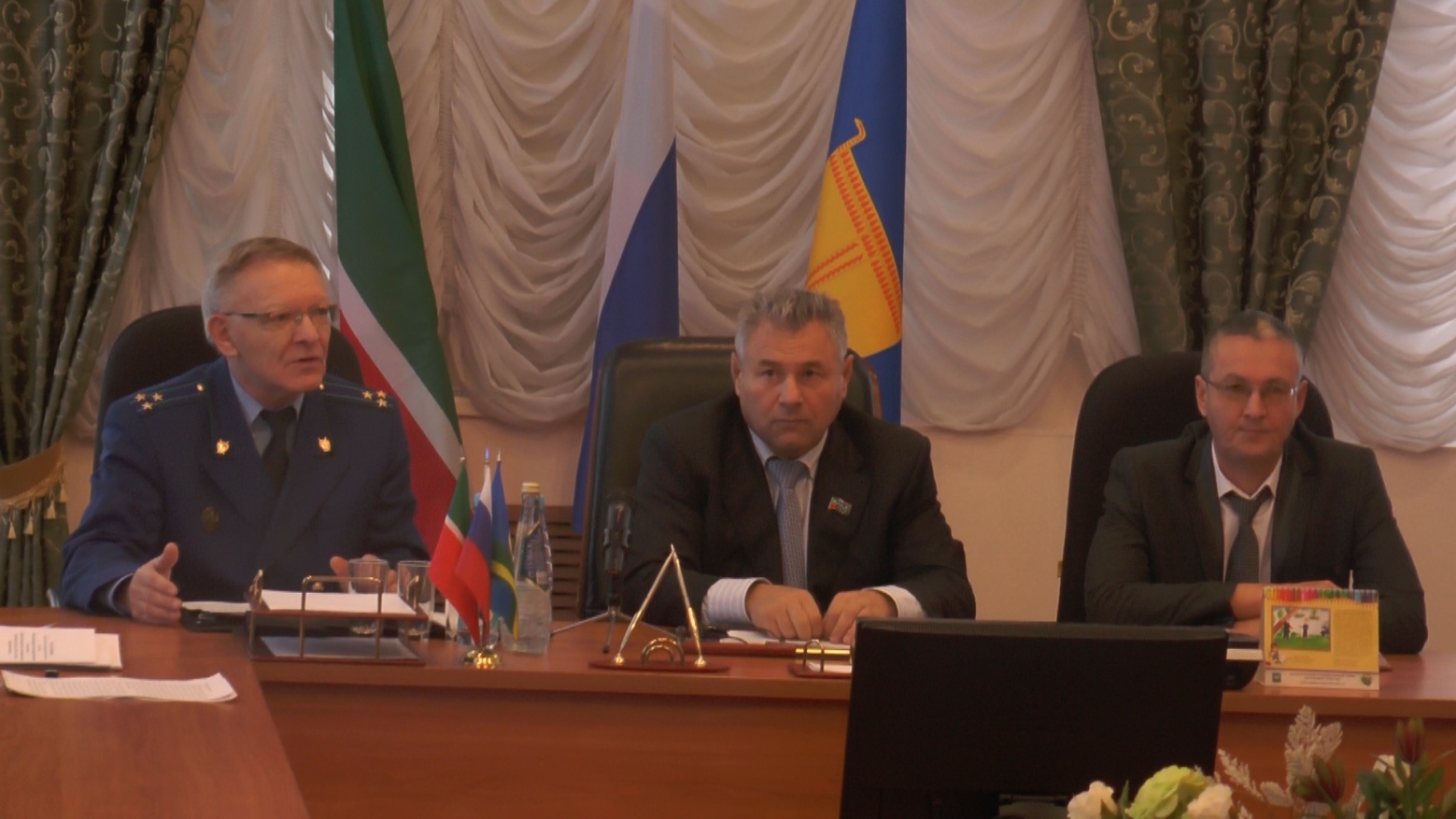 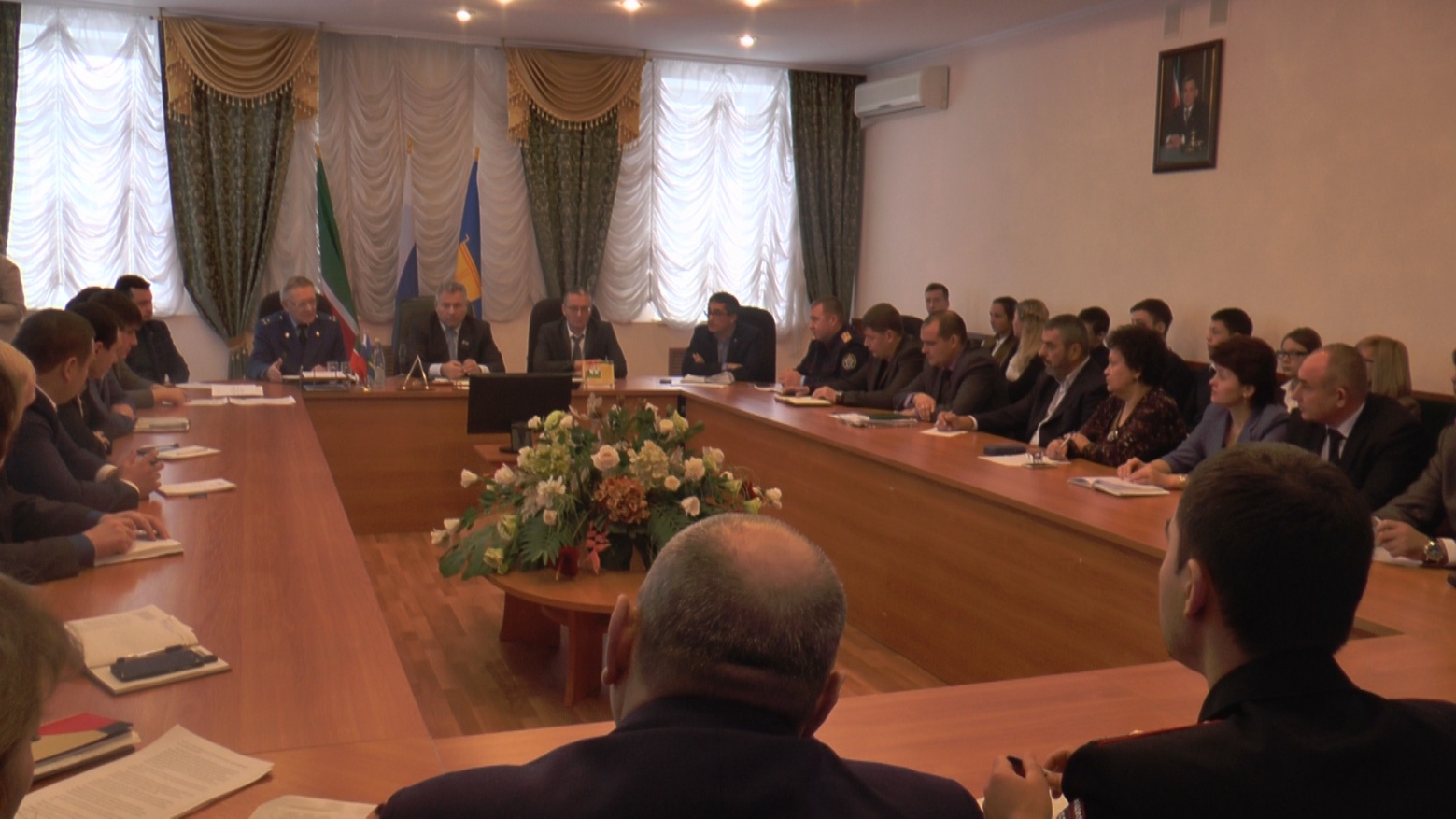 Организация и проведение классных часов (МБОУ «Ямашурминская СОШ»)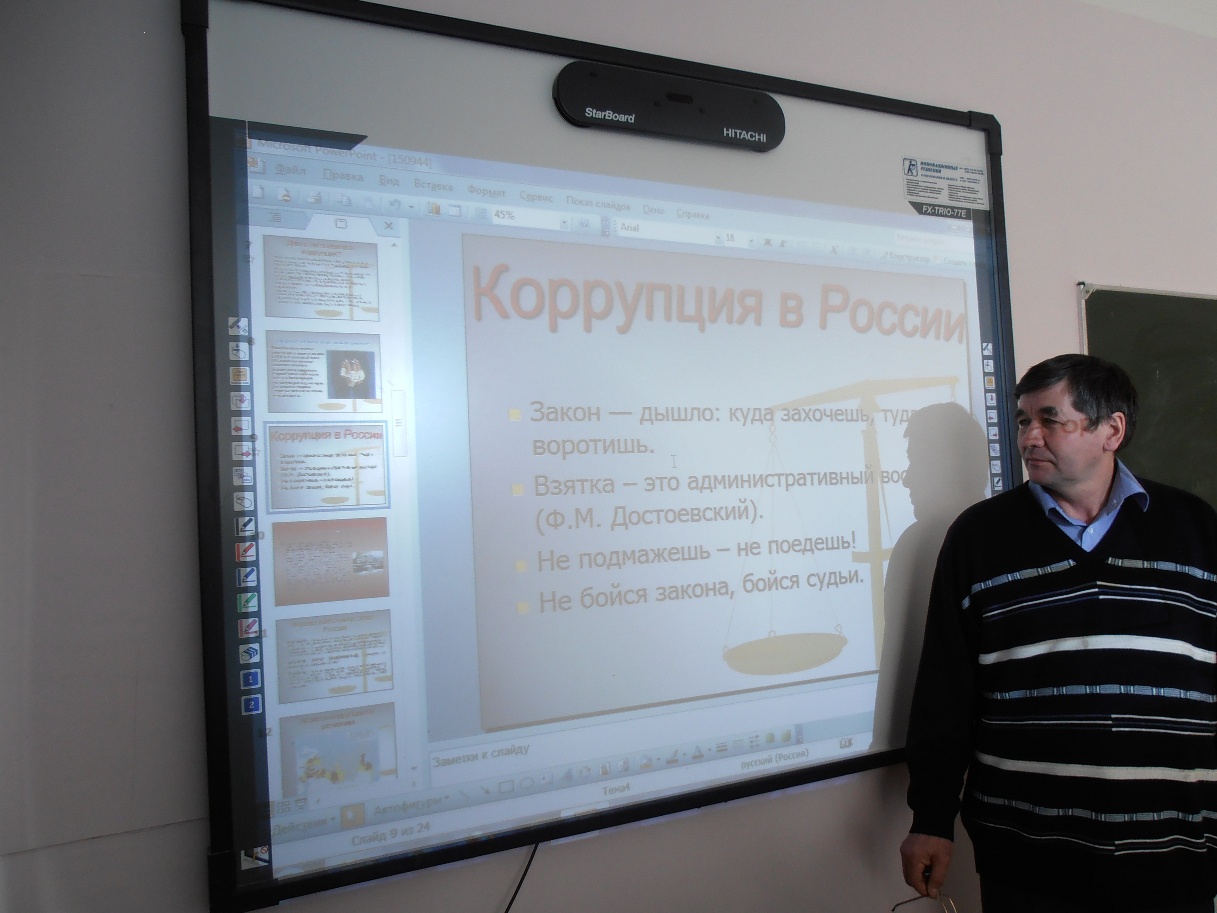 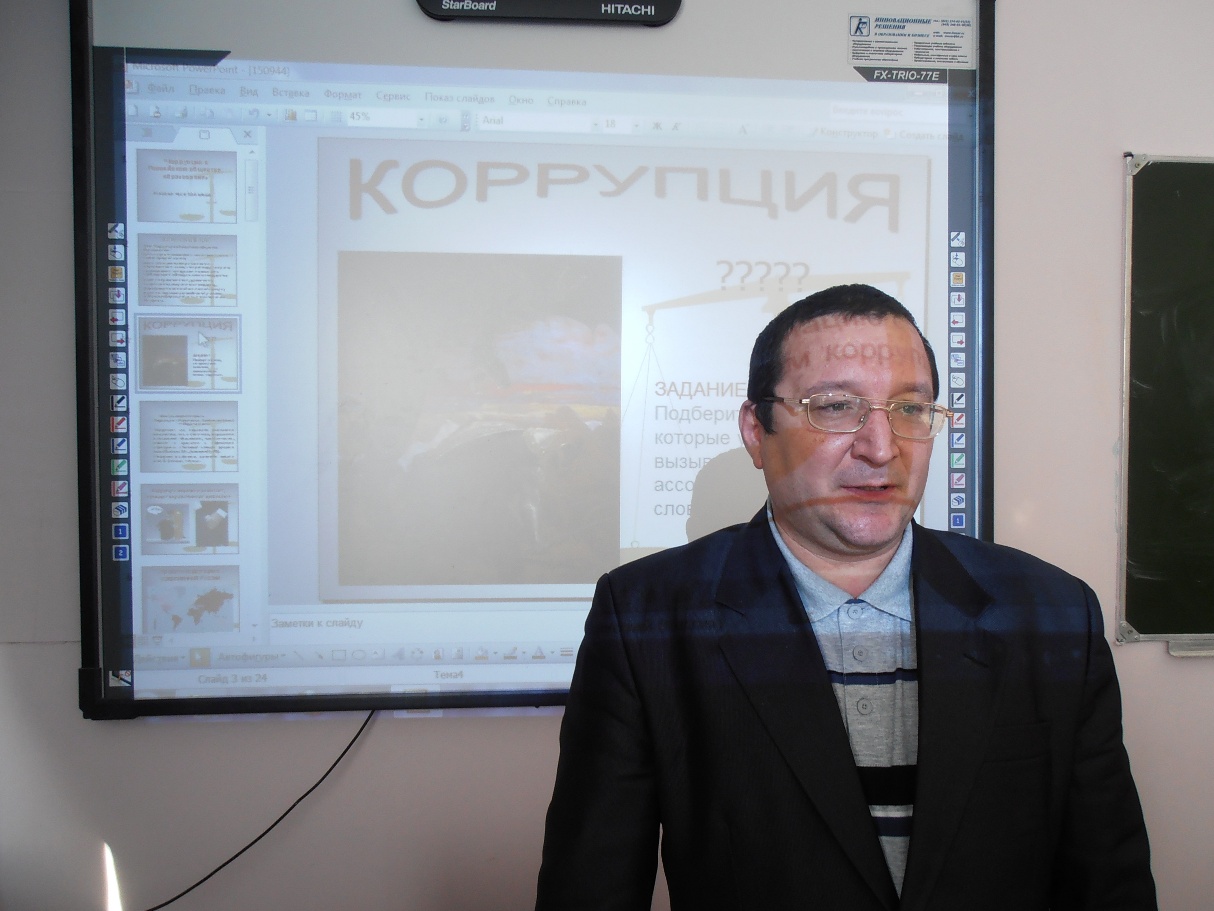 Конкурсы плакатов. (МБОУ «Шапшинская СОШ» , МБОУ «Чепчуговская СОШ»)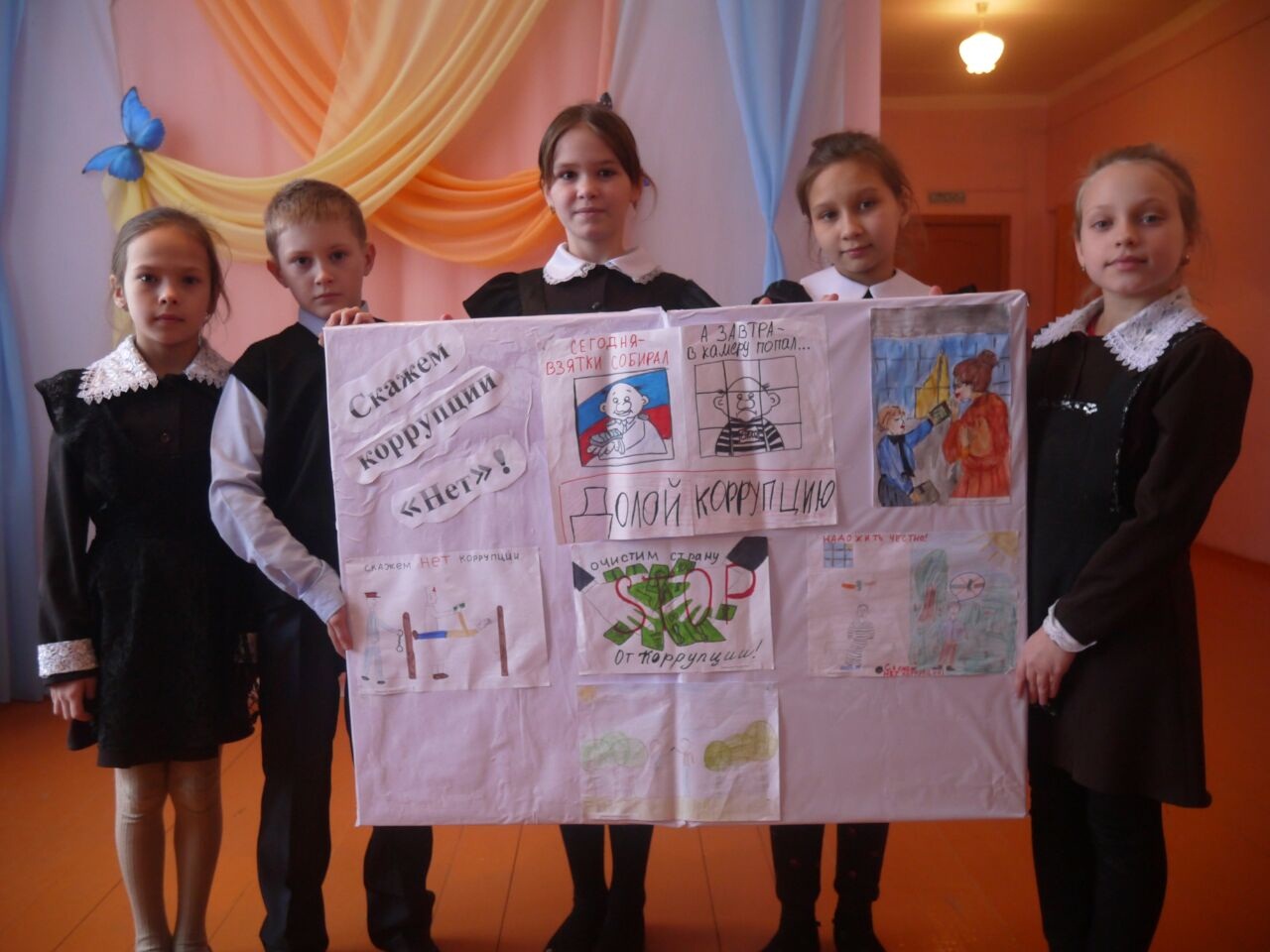 Организация и проведение акций. Высокогорская СОШ №3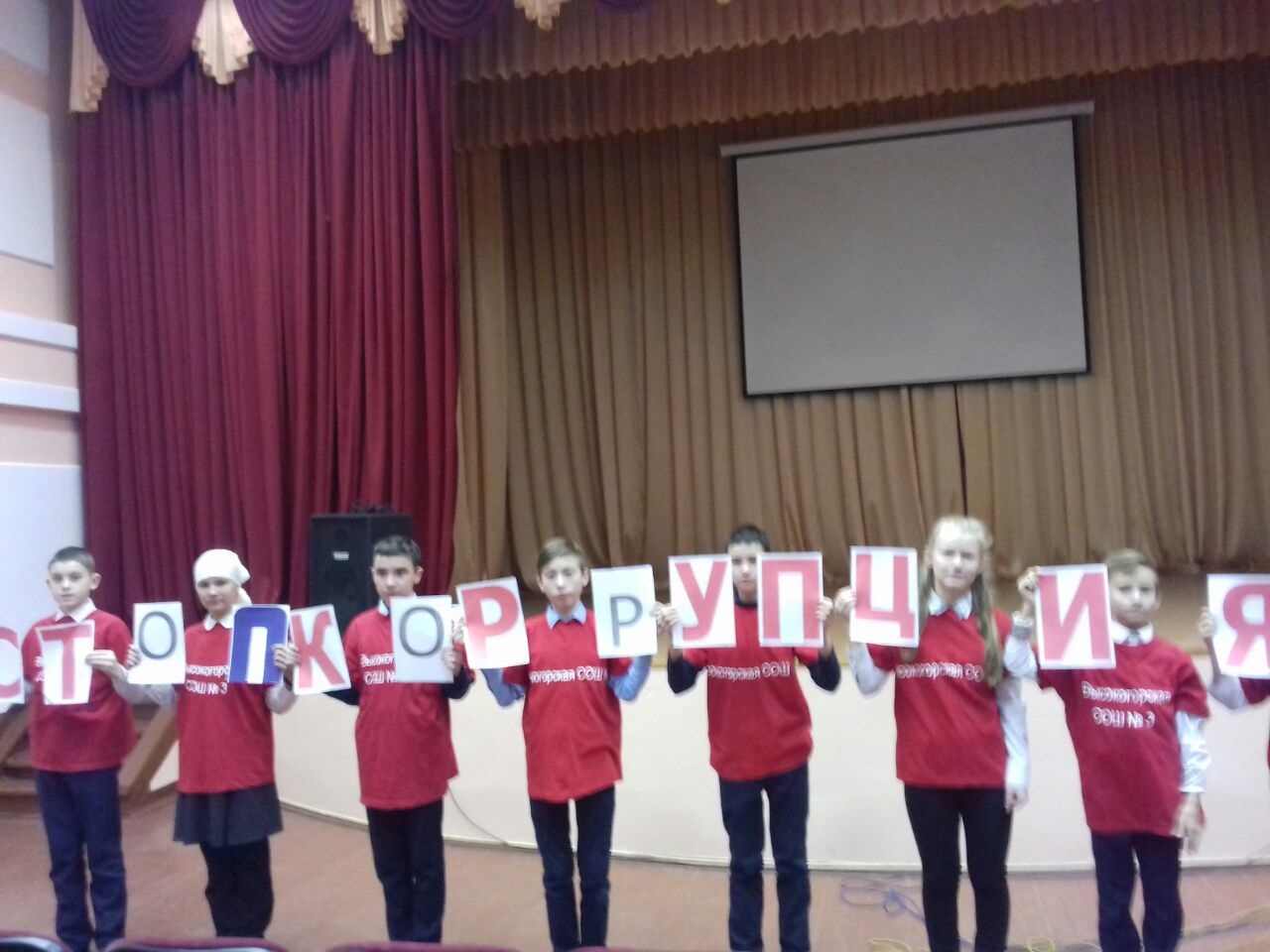 Деловая игра. «Без коррупциягэ каршы» Мульминская СОШ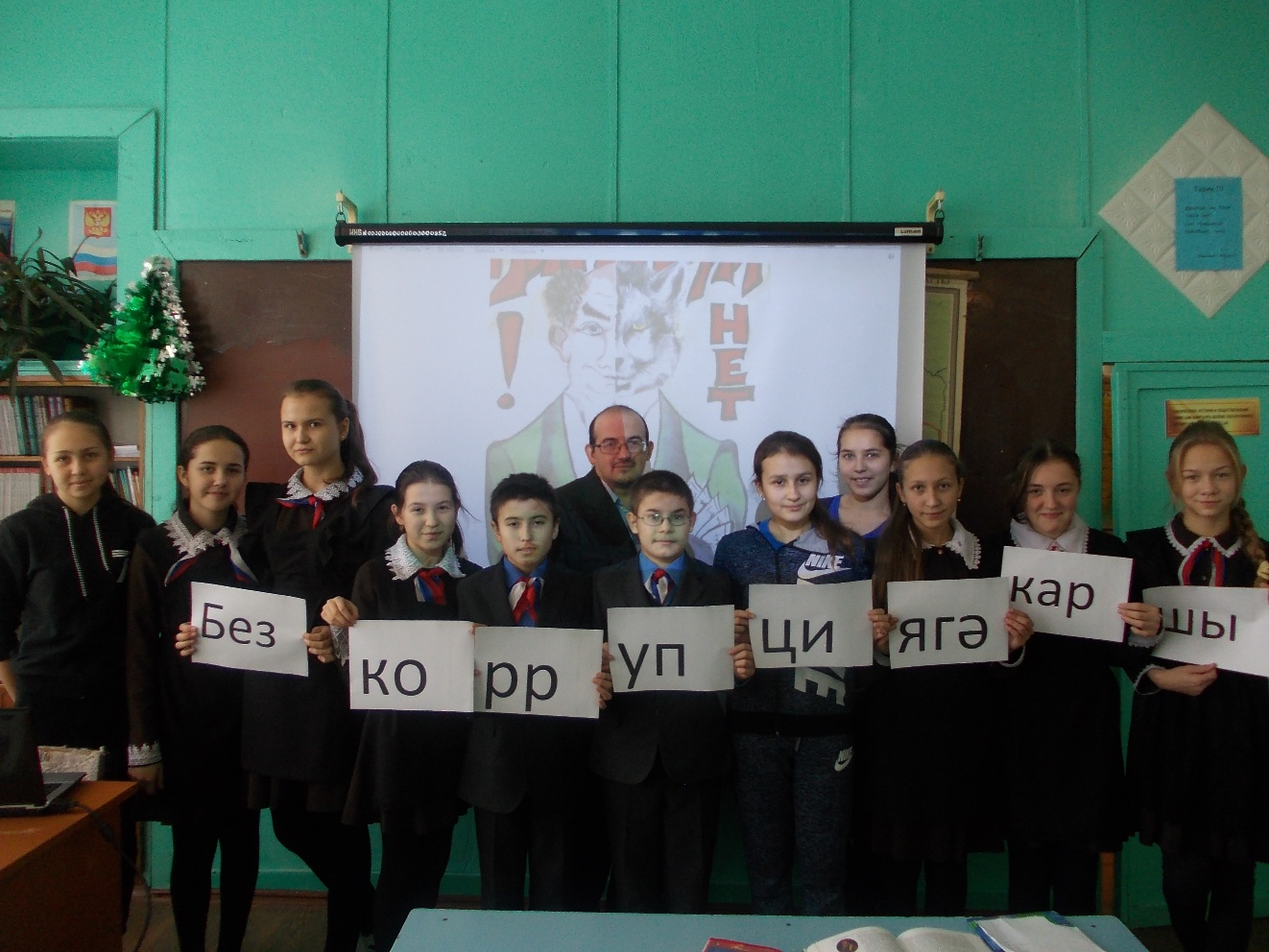 Организация и проведение научно-практической конференциипо противодействию коррупции. Высокогорская СОШ №1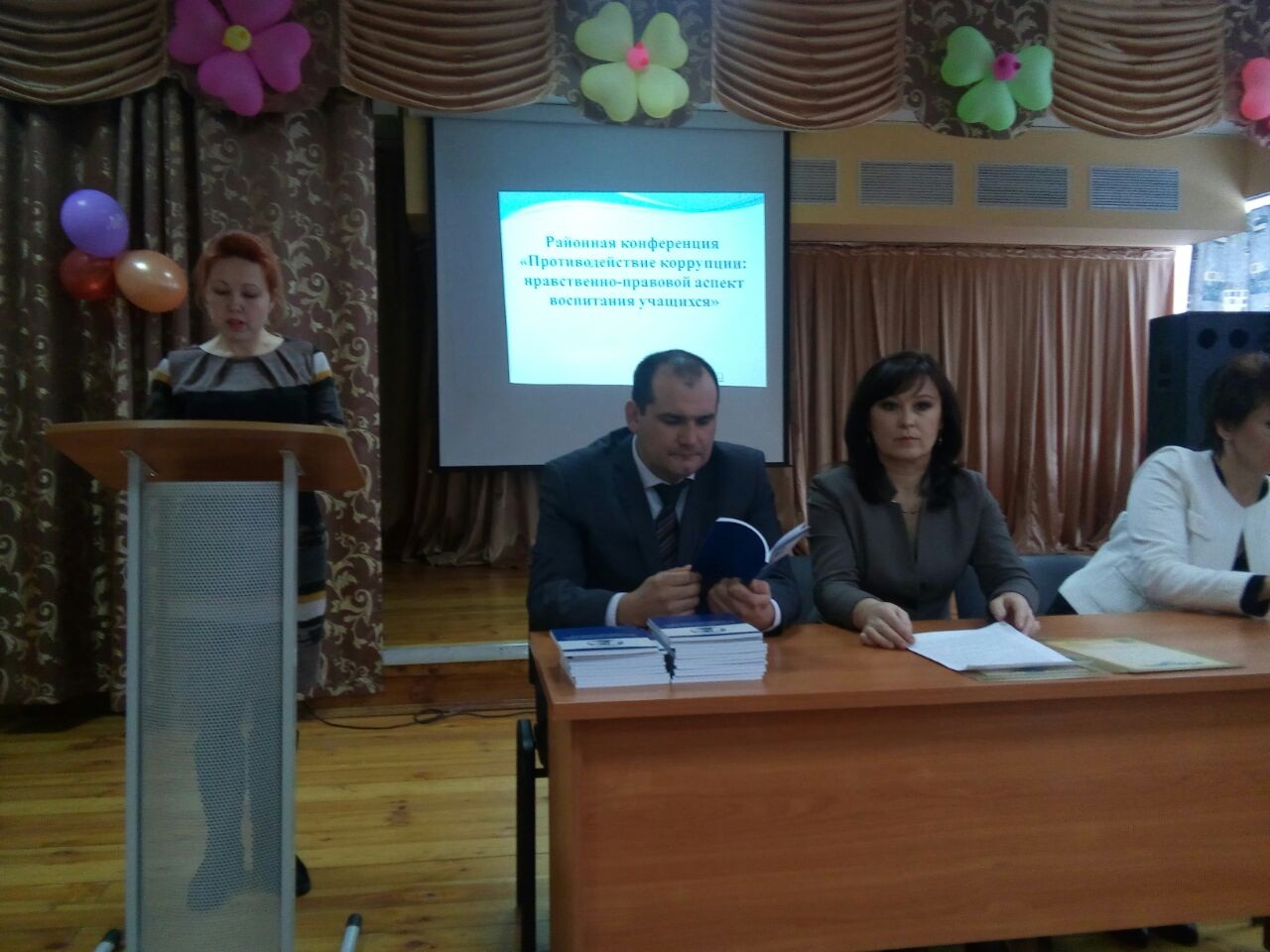 Просмотр видеороликов. Высокогорская СОШ №1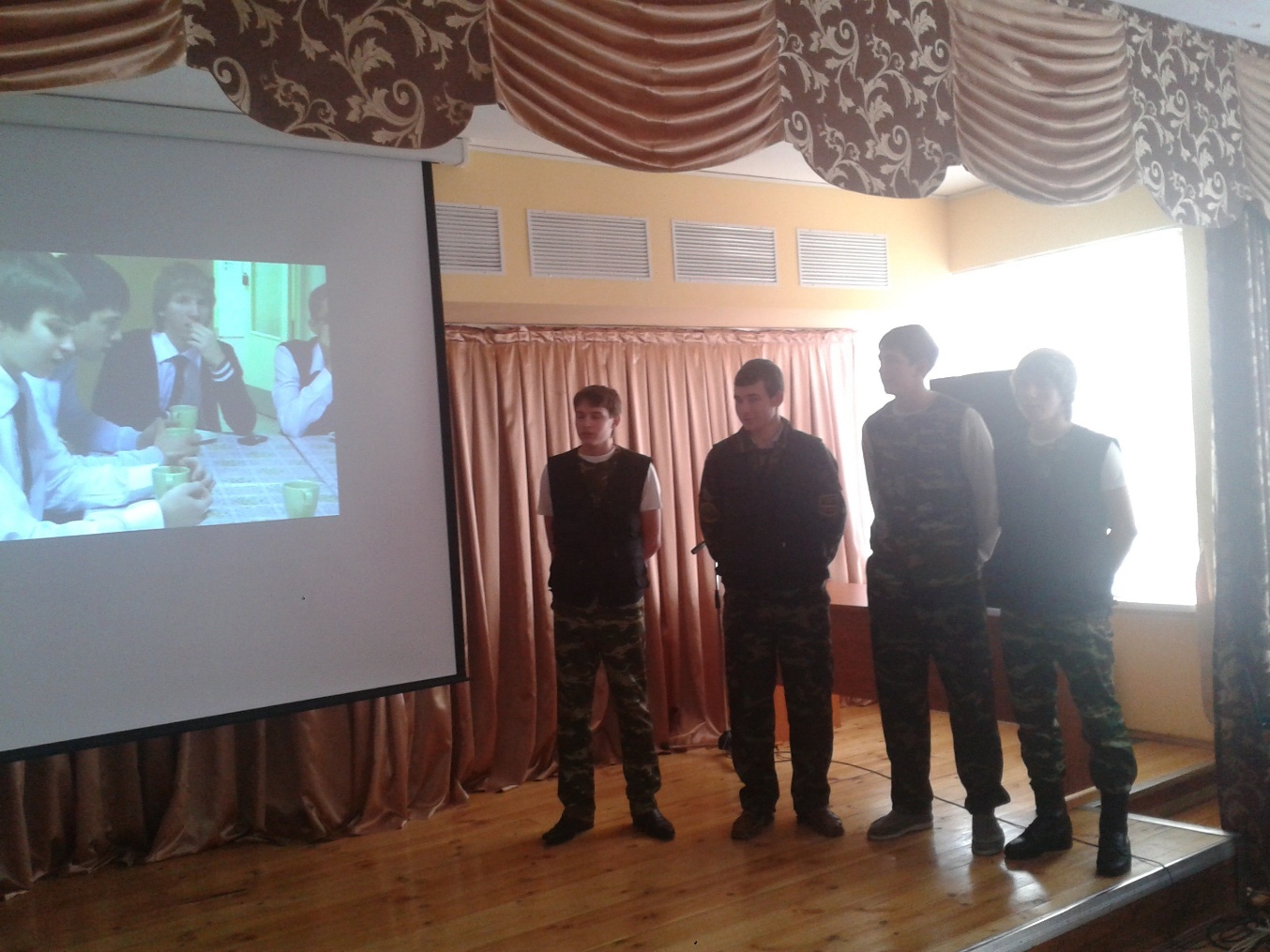 Организация и проведение встреч с сотрудниками прокуратуры района 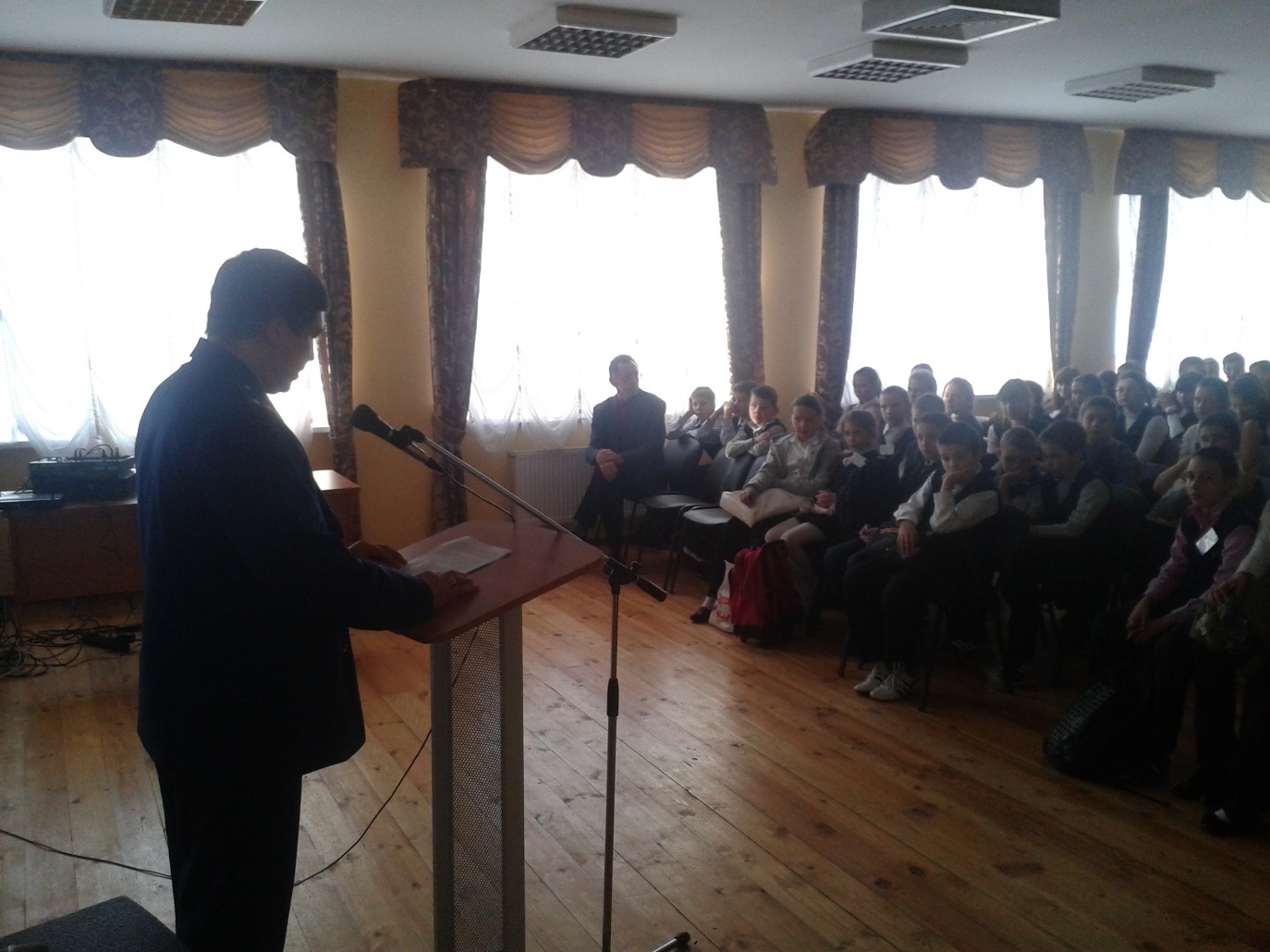 Квест-игра «Скажи коррупции «Нет!». (МБОУ «Бирюлинская СОШ»)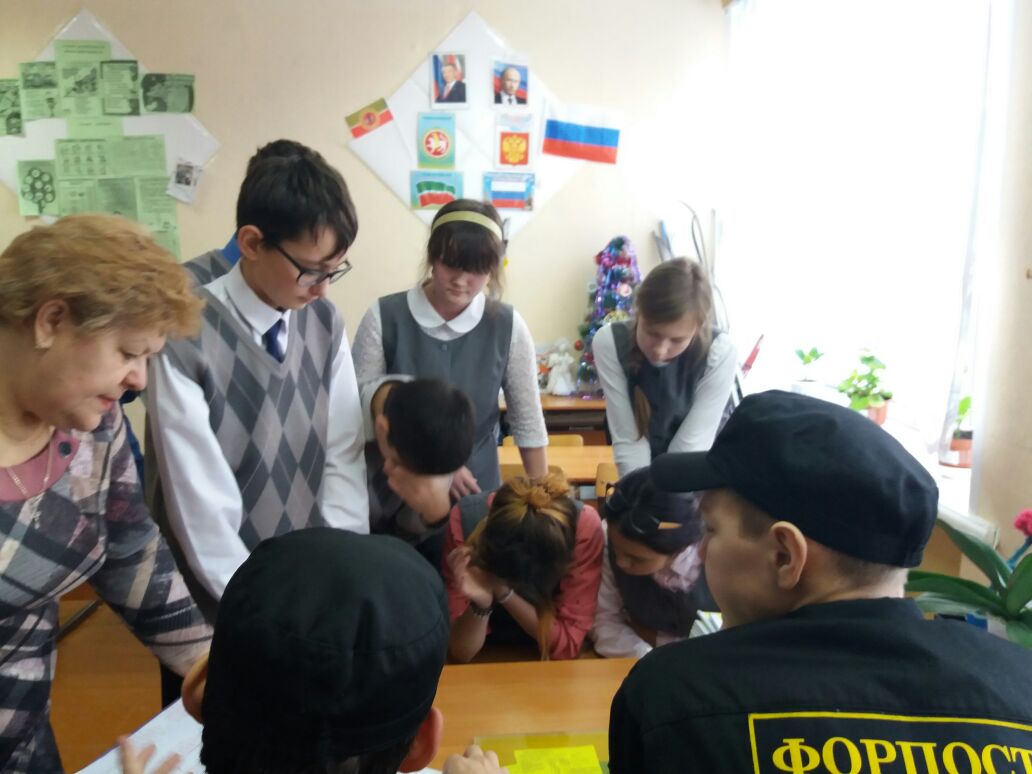 Награждение учащихся по итогам районного конкурса научно-творческих работ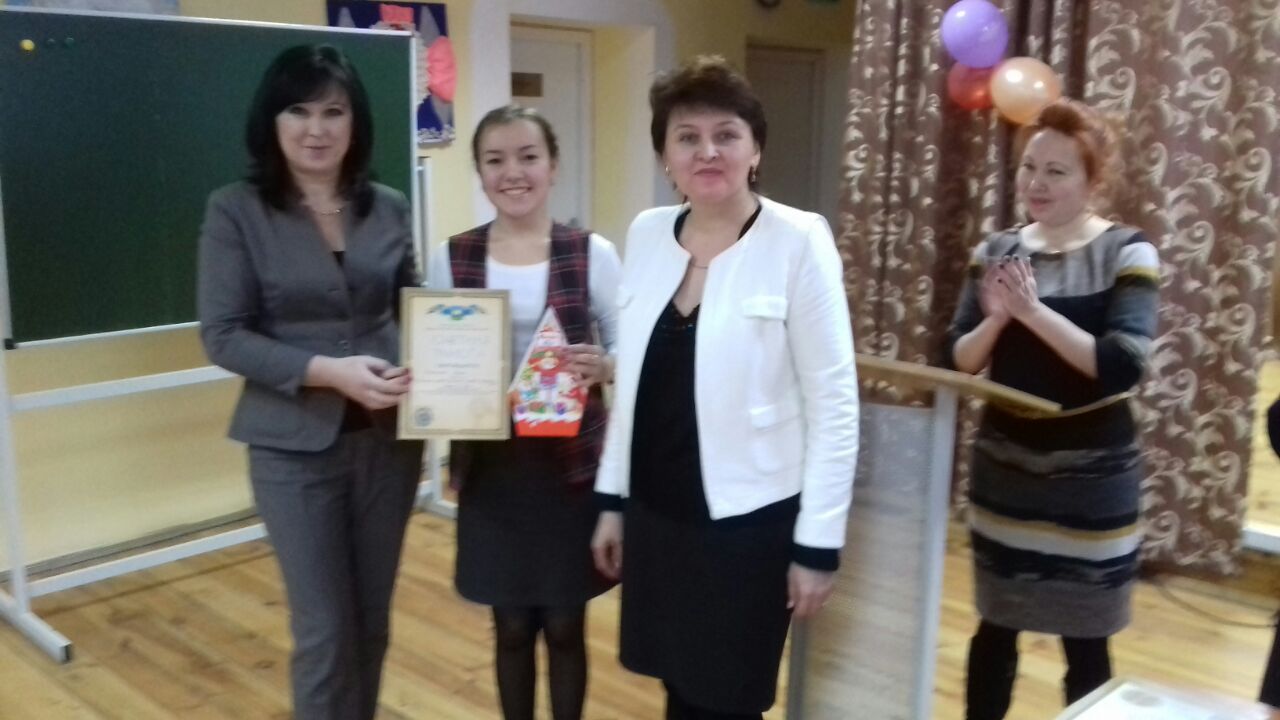 «Ящики доверия», установленные в зданиях сельских поселений района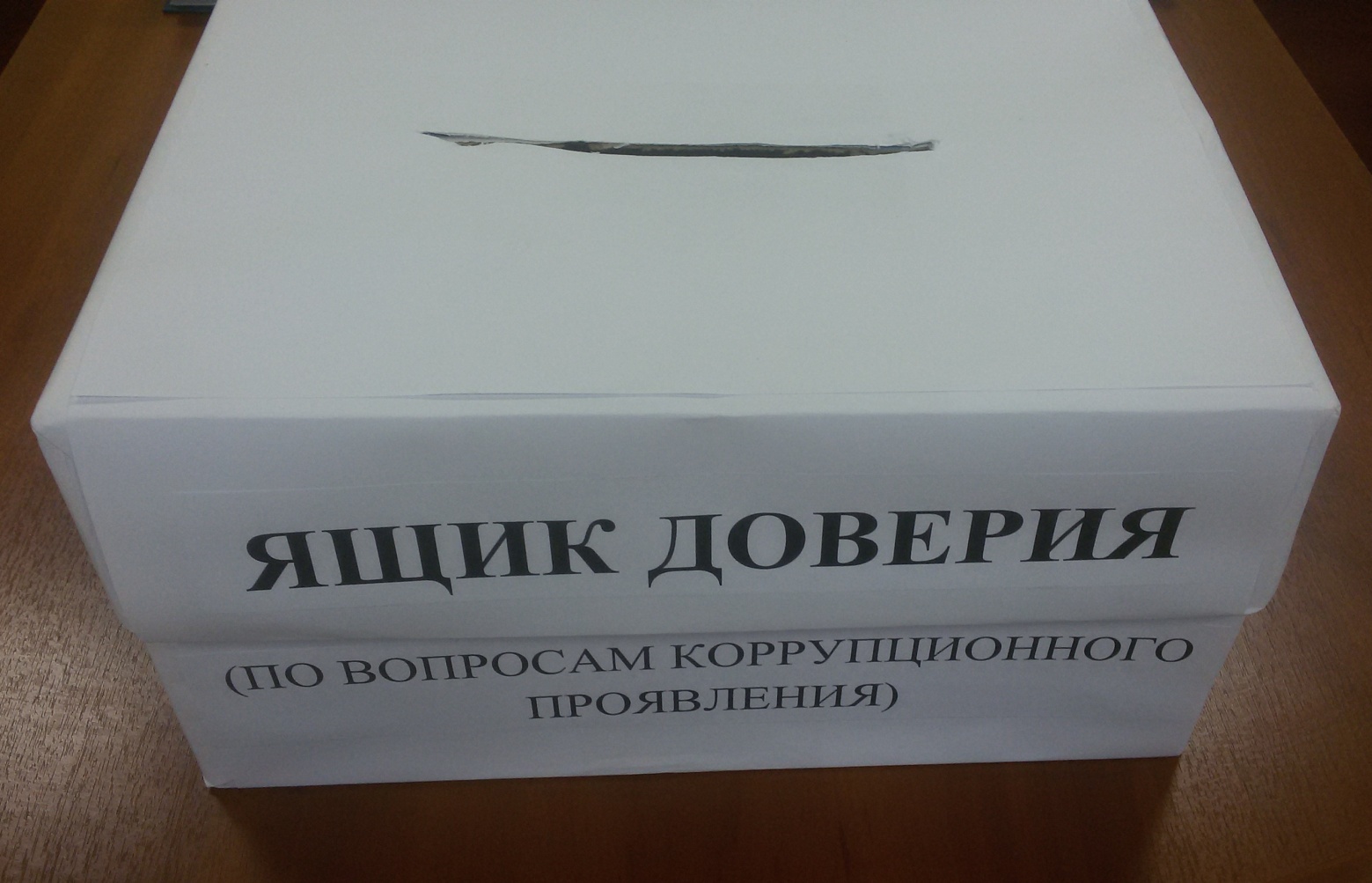 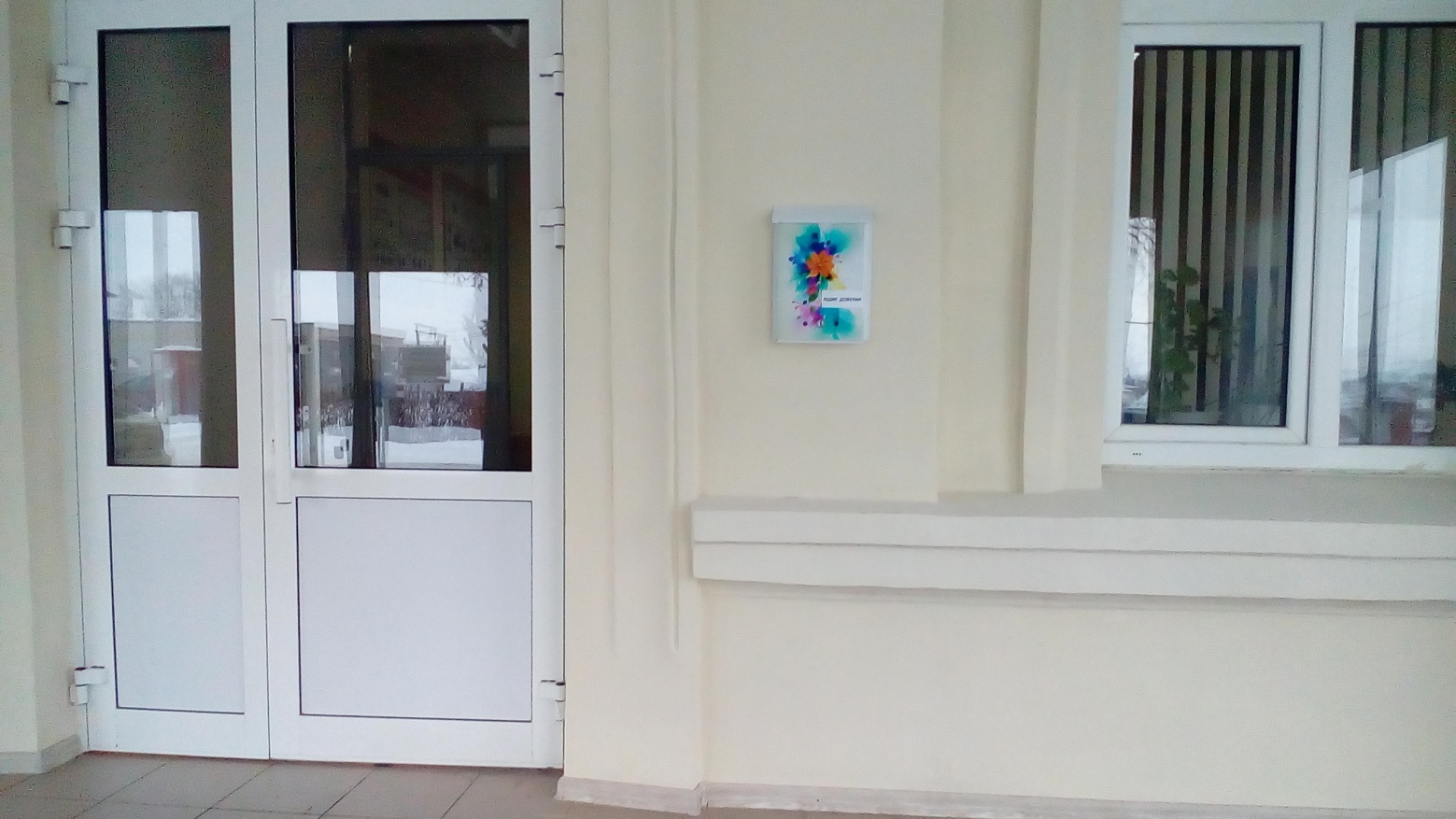 Сборник материалов районного конкурса научно-творческих работ учащихся 9-11 классов школ района 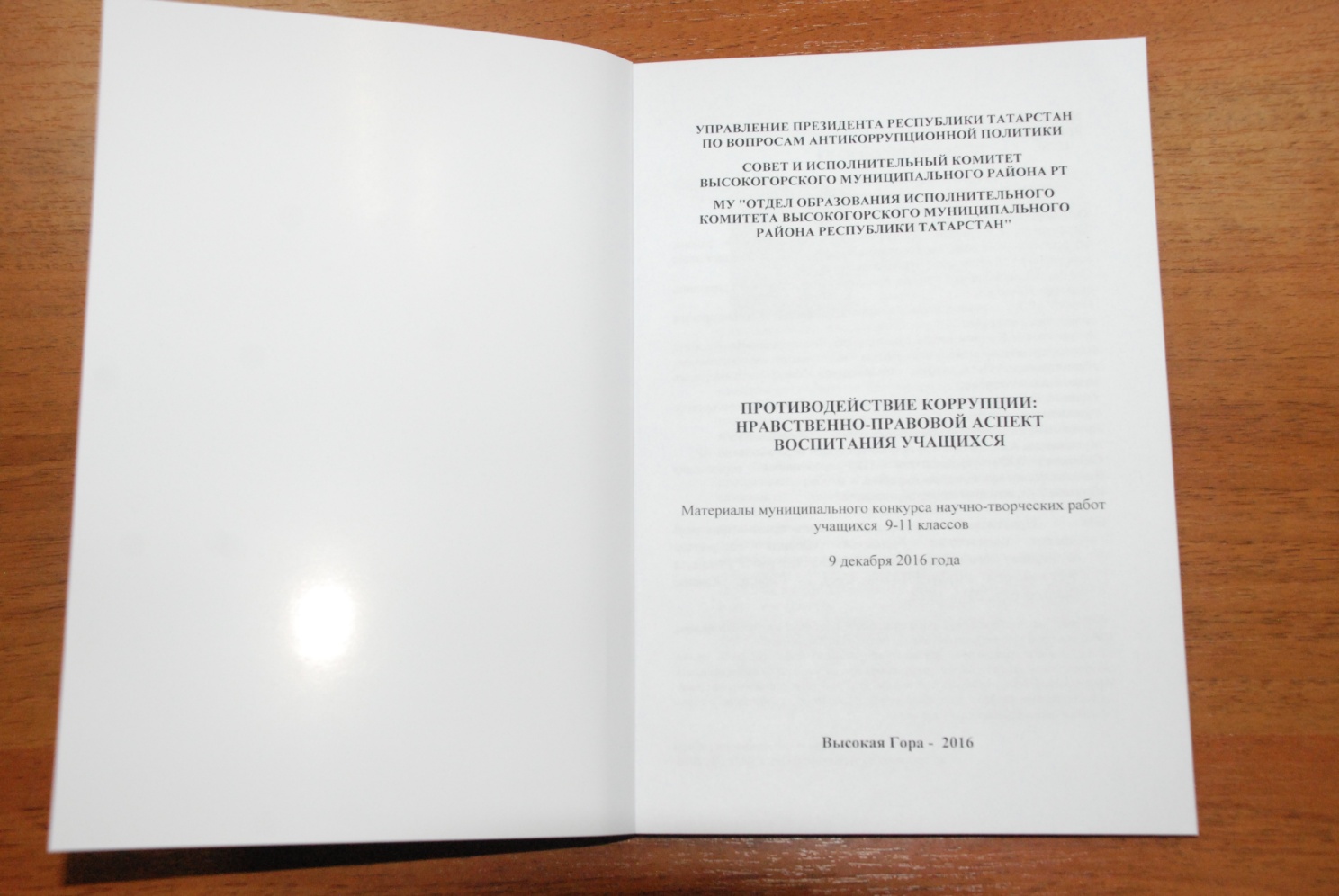 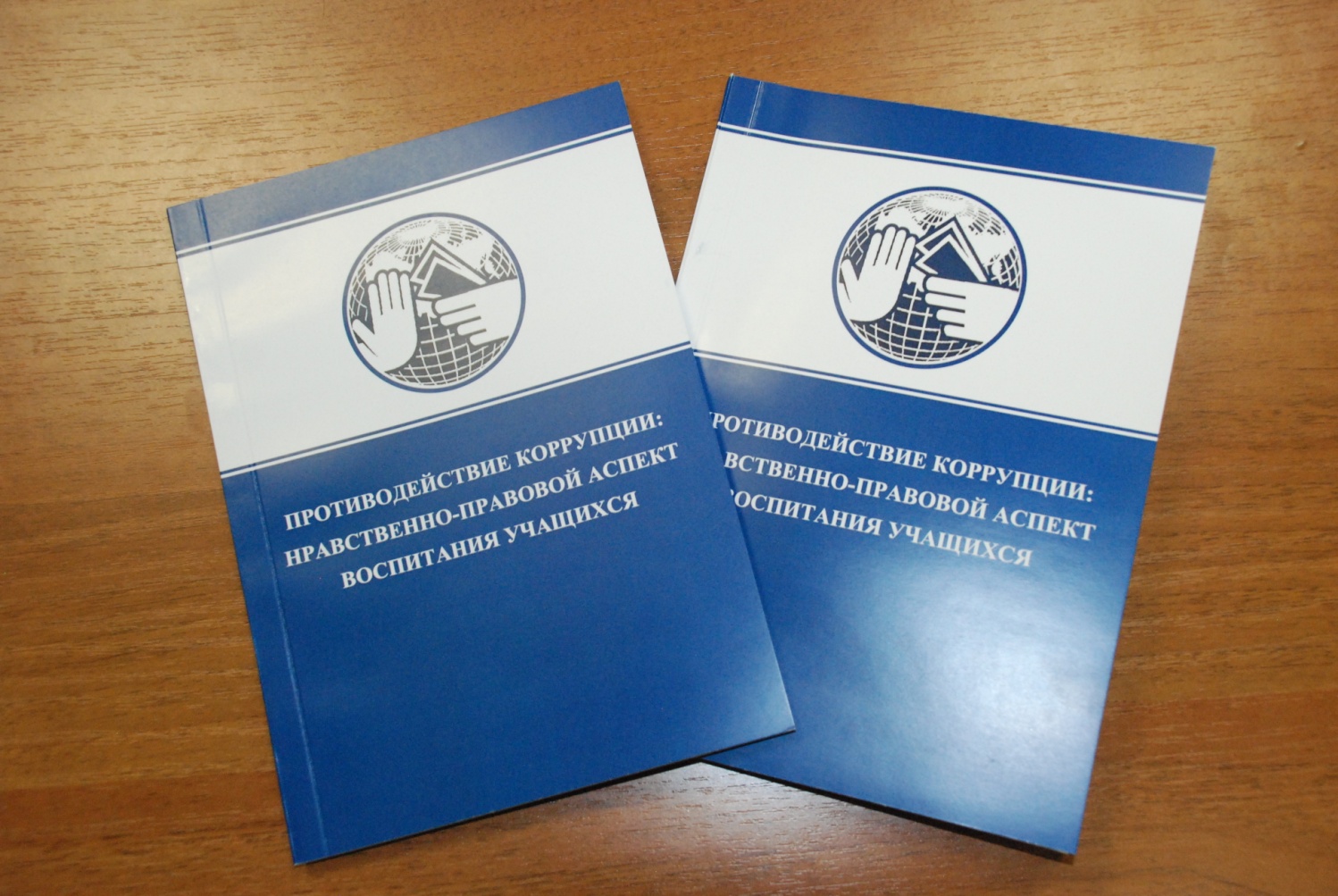 